                           Annexbyggnad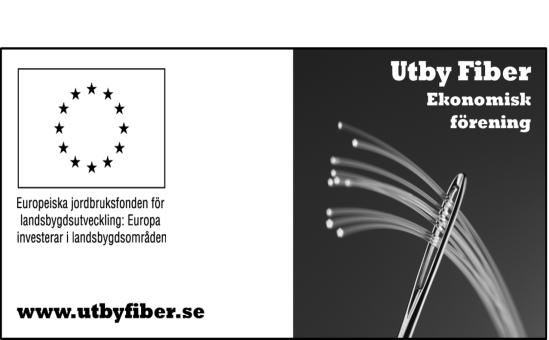 Val av gruppavtal för tjänsteleverantör (TL) alternativt eget individuellt val från Zitius Qmarket eller vilande. Beräknad leveransstart 1 november 2017.                                                                           Svar skall vara Utby Fiber tillhanda senast den 1 september 2017.Valomgång för etapp 2. Denna blankett gäller bara för val av tjänsteleverantör till annexbyggnad, inte till huvudbyggnad. Välj ett av nedanstående alternativ genom att sätta ett kryss i aktuell ring:Jag väljer gruppavtal (Internet, Tv, IP telefoni) från Telia för 389 kr/månad enligt Utby Fibers sammanställning daterad 2017-03-02. Valet är bindande. Bindningstid knappt fem (5) år, till 2022-07-31. Tillval utöver gruppavtalet beställer jag direkt från Telia, som då fakturerar mig för detta tillval.Jag väljer gruppavtal (Internet, Tv, IP telefoni) från Com Hem för 365 kr/månad enligt Utby Fibers sammanställning daterad 2017-03-02. Valet är bindande. Bindningstid knappt tre (3) år, till 2020-07-31. Tillval utöver gruppavtalet beställer jag direkt från Com Hem, som då fakturerar mig för detta tillval.Jag väljer inget gruppavtal utan gör ett eget individuellt val av Internet, Tv och telefoni bland urvalet hos olika tjänsteleverantörer som presenteras på Zitius Zmarket. Jag låter anslutningen vara vilande tills vidare. Inget bredband, ingen tv eller telefoni. Underskrift: …………………………………………………………Datum:…………………………………………..Namnförtydligande: ……………………………………………………………………Anslutnings-ID (Anl.ID):…………………………………………………………..….Fastighetsbeteckning:………………………………………………………………….Telefon: ……………………………………………				                    